BEJOYBEJOY.364347@2freemail.com 	
A career, which offers me constant challenges, an opportunity to work with highly skilled people, provides excellent skill advancement opportunities, experiment with my creativity and value addition in a growing concern.CAPITHAN EXPORTING COMPANY                                                             (November 2015 to December 2016)           ACCOUNT ASSISTANTBank reconciliation, preparing cash book, bank transaction statement.Reconciliation of debtors and creditors a/c with accounting statement.Working knowledge on computer accounting software Tally ERP 9,Cross checking 0f expense bill with company rules and registration.M.COM - Chapter, (Kerala University). B.Com – Naipunnya School of management Allapuzha Cherthala, (Kerala University). 12th – TKM Centenary Public School Karikode Kollam ,  (CBSE Board)  10th   - Infant Jesus Anglo Indian School Tangasseri Kollam , (Delhi Board)  Operating System:		Windows XP, Windows 7Programming Languages:	Tally ERP 9Office Tools:			MS WordOrganizing events, coordinating with guest relations.Mature, hardworking, self motivated with ability to work under pressure.Providing technical support to clients and the project team.Identify business opportunities and work with customers to understand requirements.Goal oriented, hard working, ready to accept challenges, punctual & efficient team player. Excellent verbal and written communication skills.Quick Learner.Target Oriented.Positive Attitude.Dedicated and self motivated.Nationality				:	IndianDate of birth				:	18/6/1993Sex					:	MaleMarital Status				:	SingleVisa Status                                               :             Visit VisaVisa Expiry	             :            16/07/2017   I hereby declare that the above facts are true to the best of my knowledge.Place: Date: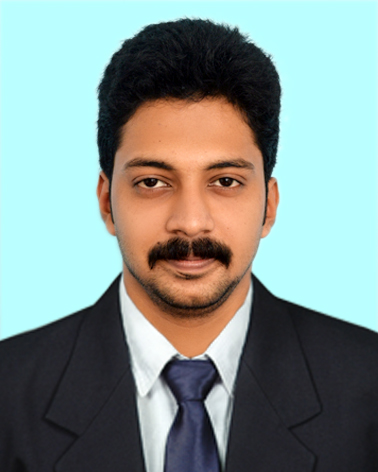 